
For Immediate Release
Media Contacts:
Frank Bisciotti
AmericanTrucks.com
(610) 240-4694
Frank.Bisciotti@Turn5.comElectric F-150 Confirmed? | F-150 NEWSFord’s Investment in Rivian Explained + RTR F-150 & GiveawayMedia Kit: https://www.dropbox.com/sh/5et20z552z2w29v/AAD2n_glE44LcX0nGXQ-Ye1xa?dl=0 PAOLI, Pa. (April 26th, 2019) – In the latest installment of AmericanTrucks’ (AT) “Truck News” YouTube video series, host Justin Dugan discusses breaking truck topics like Ford Motor Company’s $500M investment in electric truck startup company Rivian. Providing information regarding power output and range of their RT1 production model, as well as his expert opinion on the topic, Justin puts on his tinfoil hat speculating on Ford and Rivian’s developmental strategy and the future of electric trucks.Also in this episode, Justin reports on the highly-anticipated 2019 Ford F-150 RTR, officially available to order from select dealers, as well as an update on the highly-speculated development of Ford’s new Bronco, AKA the Bronco Scout. As a bonus, a $150 AT Gift Card is on the line for viewers who comment and subscribe to the AmericanTrucks Ford YouTube Channel.Watch it here: https://www.americantrucks.com/f150-news-may-2019.html ________________________________________________________________________________________________________About AmericanTrucksAmericanTrucks is regarded as one of the best, most reliable online aftermarket retailers providing truck parts and accessories for F150, F250, Silverado, Sierra, and RAM. Catering to the needs and demands of late-model truck owners and enthusiasts, AmericanTrucks provides the best parts with support from genuine truck experts. Located just outside of Philadelphia, AmericanTrucks is dedicated to offering the truck community with the highest quality of parts and customer service. Please visit https://www.americantrucks.com for more information. #  #  #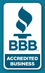 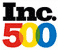 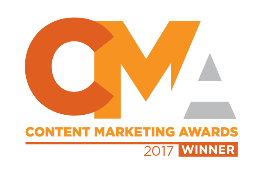 